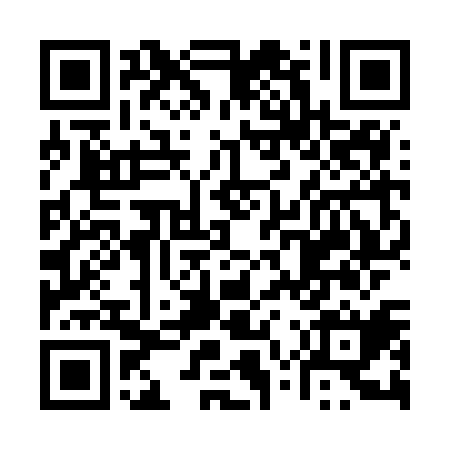 Ramadan times for Naschel, ArgentinaMon 11 Mar 2024 - Wed 10 Apr 2024High Latitude Method: NonePrayer Calculation Method: Muslim World LeagueAsar Calculation Method: ShafiPrayer times provided by https://www.salahtimes.comDateDayFajrSuhurSunriseDhuhrAsrIftarMaghribIsha11Mon5:555:557:181:315:037:447:449:0212Tue5:565:567:191:315:027:427:429:0113Wed5:575:577:201:315:017:417:418:5914Thu5:585:587:211:305:007:407:408:5815Fri5:595:597:211:305:007:387:388:5616Sat5:595:597:221:304:597:377:378:5517Sun6:006:007:231:304:587:367:368:5318Mon6:016:017:241:294:577:347:348:5219Tue6:026:027:241:294:577:337:338:5120Wed6:036:037:251:294:567:327:328:4921Thu6:046:047:261:284:557:307:308:4822Fri6:046:047:271:284:547:297:298:4723Sat6:056:057:271:284:537:287:288:4524Sun6:066:067:281:284:527:277:278:4425Mon6:076:077:291:274:517:257:258:4226Tue6:076:077:291:274:517:247:248:4127Wed6:086:087:301:274:507:237:238:4028Thu6:096:097:311:264:497:217:218:3829Fri6:106:107:321:264:487:207:208:3730Sat6:106:107:321:264:477:197:198:3631Sun6:116:117:331:254:467:177:178:341Mon6:126:127:341:254:457:167:168:332Tue6:126:127:341:254:447:157:158:323Wed6:136:137:351:254:437:137:138:314Thu6:146:147:361:244:437:127:128:295Fri6:156:157:371:244:427:117:118:286Sat6:156:157:371:244:417:107:108:277Sun6:166:167:381:234:407:087:088:268Mon6:176:177:391:234:397:077:078:249Tue6:176:177:391:234:387:067:068:2310Wed6:186:187:401:234:377:057:058:22